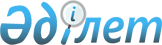 Павлодар қалалық мәслихатының 2015 жылғы 24 желтоқсандағы "Павлодар қаласының 2016 - 2018 жылдарға арналған бюджеті туралы" № 455/61 шешіміне өзгерістер енгізу туралыПавлодар облысы Павлодар қалалық мәслихатының 2016 жылғы 22 шілдедегі № 59/8 шешімі. Павлодар облысының Әділет департаментінде 2016 жылғы 02 тамызда № 5190 болып тіркелді      Қазақстан Республикасының 2008 жылғы 4 желтоқсандағы Бюджет кодексінің 106-бабы 4-тармағына, Қазақстан Республикасының 2001 жылғы 23 қаңтардағы "Қазақстан Республикасындағы жергілікті мемлекеттік басқару және өзін-өзі басқару туралы" Заңының 6-бабы 1-тармағының 1) тармақшасына сәйкес, Павлодар қалалық мәслихаты ШЕШІМ ЕТЕДІ:

      1. Павлодар қалалық мәслихатының 2015 жылғы 24 желтоқсандағы "Павлодар қаласының 2016 - 2018 жылдарға арналған бюджеті туралы" № 455/61 шешіміне (Нормативтік құқықтық актілерді мемлекеттік тіркеу тізілімінде № 4866 болып тіркелген, 2016 жылғы 30 қаңтардағы № 11 "Сарыарқа Самалы" газетінде және 2016 жылғы 30 қаңтардағы № 11 "Звезда Прииртышья" газетінде жарияланған) мынадай өзгерістер енгізілсін:

      1-тармақта:

      1) тармақшада:

      "46 353 892" сандары "46 662 589" сандарымен ауыстырылсын;

      "33 843 002" сандары "33 885 167" сандарымен ауыстырылсын;

      "223 844" сандары "232 844" сандарымен ауыстырылсын;

      "811 453" сандары "1 061 487" сандарымен ауыстырылсын;

      "11 475 593" сандары "11 483 091" сандарымен ауыстырылсын;

      2) тармақшада "45 254 644" сандары "46 263 341" сандарымен ауыстырылсын;

      5) тармақшада "1 424 875" сандары "724 875" сандарымен ауыстырылсын;

      6) тармақшада "-1 424 875" сандары "-724 875" сандарымен ауыстырылсын;

      көрсетілген шешімнің 1-қосымшасы осы шешімнің қосымшасына сәйкес жаңа редакцияда жазылсын.

      2. Осы шешімнің орындалуын бақылау қалалық мәслихаттың экономика және бюджет жөніндегі тұрақты комиссиясына жүктелсін.

      3. Осы шешім 2016 жылғы 1 қаңтардан бастап қолданысқа енгізіледі.

 Павлодар қаласының 2016 жылға арналған бюджеті
(өзгерістерімен)
					© 2012. Қазақстан Республикасы Әділет министрлігінің «Қазақстан Республикасының Заңнама және құқықтық ақпарат институты» ШЖҚ РМК
				
      Сессия төрағасы,

      Павлодар қалалық мәслихаты

      хатшысының міндетін атқарушы

С. Қалижанова
Павлодар қалалық
мәслихатының 2016 жылғы
22 шілдедегі № 59/8 шешіміне
қосымшаСанаты

Санаты

Санаты

Санаты

Сомасы (мың теңге)

Сыныбы

Сыныбы

Сыныбы

Сомасы (мың теңге)

Iшкi сыныбы

Iшкi сыныбы

Сомасы (мың теңге)

Атауы

Сомасы (мың теңге)

1

2

3

4

5

1. Кiрiстер

46662589

1

Салықтық түсімдер

33885167

01

Табыс салығы

12959566

2

Жеке табыс салығы

12959566

04

Меншiкке салынатын салықтар

5447772

1

Мүлiкке салынатын салықтар

3530584

3

Жер салығы

551343

4

Көлiк құралдарына салынатын салық

1365783

5

Бірыңғай жер салығы

62

05

Тауарларға, жұмыстарға және қызметтерге салынатын iшкi салықтар

15069003

2

Акциздер

13793257

3

Табиғи және басқа да ресурстарды пайдаланғаны үшiн түсетiн түсiмдер

600000

4

Кәсiпкерлiк және кәсiби қызметтi жүргiзгенi үшiн алынатын алымдар

631537

5

Ойын бизнесіне салық

44209

08

Заңдық маңызы бар әрекеттерді жасағаны және (немесе) оған уәкілеттігі бар мемлекеттік органдар немесе лауазымды адамдар құжаттар бергені үшін алынатын міндетті төлемдер

408826

1

Мемлекеттік баж

408826

2

Салықтық емес түсiмдер

232844

01

Мемлекеттік меншіктен түсетін кірістер

68594

5

Мемлекет меншігіндегі мүлікті жалға беруден түсетін кірістер

68156

9

Мемлекет меншігінен түсетін басқа да кірістер

438

03

Мемлекеттік бюджеттен қаржыландырылатын мемлекеттік мекемелер ұйымдастыратын мемлекеттік сатып алуды өткізуден түсетін ақша түсімдері

4

1

Мемлекеттік бюджеттен қаржыландырылатын мемлекеттік мекемелер ұйымдастыратын мемлекеттік сатып алуды өткізуден түсетін ақша түсімдері

4

06

Басқа да салықтық емес түсiмдер

164246

1

Басқа да салықтық емес түсiмдер

164246

3

Негізгі капиталды сатудан түсетін түсімдер

1061487

01

Мемлекеттік мекемелерге бекітілген мемлекеттік мүлікті сату

738107

1

Мемлекеттік мекемелерге бекітілген мемлекеттік мүлікті сату

738107

03

Жердi және материалдық емес активтердi сату

323380

1

Жерді сату

150000

2

Материалдық емес активтерді сату

173380

4

Трансферттердің түсімдері

11483091

02

Мемлекеттiк басқарудың жоғары тұрған органдарынан түсетiн трансферттер

11483091

2

Облыстық бюджеттен түсетiн трансферттер

11483091

Функционалдық топ

Функционалдық топ

Функционалдық топ

Функционалдық топ

Функционалдық топ

Сомасы (мың теңге)

Кiшi функция

Кiшi функция

Кiшi функция

Кiшi функция

Сомасы (мың теңге)

Бюджеттiк бағдарламалардың әкiмшiсi

Бюджеттiк бағдарламалардың әкiмшiсi

Бюджеттiк бағдарламалардың әкiмшiсi

Сомасы (мың теңге)

Бағдарлама

Бағдарлама

Сомасы (мың теңге)

Атауы

Сомасы (мың теңге)

1

2

3

4

5

6

2. Шығындар

46263341

01

Жалпы сипаттағы мемлекеттiк қызметтер

671537

1

Мемлекеттiк басқарудың жалпы функцияларын орындайтын өкiлдi, атқарушы және басқа органдар

352268

112

Аудан (облыстық маңызы бар қала) мәслихатының аппараты

20939

001

Аудан (облыстық маңызы бар қала) мәслихатының қызметін қамтамасыз ету жөніндегі қызметтер

19993

003

Мемлекеттік органның күрделі шығыстары

946

122

Аудан (облыстық маңызы бар қала) әкімінің аппараты

200315

001

Аудан (облыстық маңызы бар қала) әкімінің қызметін қамтамасыз ету жөніндегі қызметтер

196012

003

Мемлекеттік органның күрделі шығыстары

4303

123

Қаладағы аудан, аудандық маңызы бар қала, кент, ауыл, ауылдық округ әкімінің аппараты

131014

001

Қаладағы аудан, аудандық маңызы бар қаланың, кент, ауыл, ауылдық округ әкімінің қызметін қамтамасыз ету жөніндегі қызметтер

121883

022

Мемлекеттік органның күрделі шығыстары

9131

2

Қаржылық қызмет

107358

452

Ауданның (облыстық маңызы бар қаланың) қаржы бөлімі

107358

001

Ауданның (облыстық маңызы бар қаланың) бюджетін орындау және коммуналдық меншігін басқару саласындағы мемлекеттік саясатты іске асыру жөніндегі қызметтер

86331

003

Салық салу мақсатында мүлікті бағалауды жүргізу

8251

010

Жекешелендіру, коммуналдық меншікті басқару, жекешелендіруден кейінгі қызмет және осыған байланысты дауларды реттеу

12776

5

Жоспарлау және статистикалық қызмет

42731

453

Ауданның (облыстық маңызы бар қаланың) экономика және бюджеттік жоспарлау бөлімі

42731

001

Экономикалық саясатты, мемлекеттік жоспарлау жүйесін қалыптастыру және дамыту саласындағы мемлекеттік саясатты іске асыру жөніндегі қызметтер

42731

9

Жалпы сипаттағы өзге де мемлекеттiк қызметтер

169180

454

Ауданның (облыстық маңызы бар қаланың) кәсіпкерлік және ауыл шаруашылығы бөлімі

25336

001

Жергілікті деңгейде кәсіпкерлікті және ауыл шаруашылығын дамыту саласындағы мемлекеттік саясатты іске асыру жөніндегі қызметтер

25336

458

Ауданның (облыстық маңызы бар қаланың) тұрғын үй-коммуналдық шаруашылығы, жолаушылар көлігі және автомобиль жолдары бөлімі

143844

001

Жергілікті деңгейде тұрғын үй-коммуналдық шаруашылығы, жолаушылар көлігі және автомобиль жолдары саласындағы мемлекеттік саясатты іске асыру жөніндегі қызметтер

143844

02

Қорғаныс

59690

1

Әскери мұқтаждар

59690

122

Аудан (облыстық маңызы бар қала) әкімінің аппараты

59690

005

Жалпыға бірдей әскери міндетті атқару шеңберіндегі іс-шаралар

59690

 

03

Қоғамдық тәртіп, қауіпсіздік, құқықтық, сот, қылмыстық-атқару қызметі

211230

6

Қылмыстық-атқару жүйесі

27413

451

Ауданның (облыстық маңызы бар қаланың) жұмыспен қамту және әлеуметтік бағдарламалар бөлімі

27413

039

Қылмыстық жазасын өтеген адамдарды әлеуметтік бейімдеу мен оңалтуды ұйымдастыру және жүзеге асыру

27413

9

Қоғамдық тәртіп және қауіпсіздік саласындағы басқа да қызметтер

183817

458

Ауданның (облыстық маңызы бар қаланың) тұрғын үй-коммуналдық шаруашылығы, жолаушылар көлігі және автомобиль жолдары бөлімі

157199

021

Елдi мекендерде жол қозғалысы қауiпсiздiгін қамтамасыз ету

157199

499

Ауданның (облыстық маңызы бар қаланың) азаматтық хал актілерін тіркеу бөлімі

26618

001

Жергілікті деңгейде азаматтық хал актілерін тіркеу саласындағы мемлекеттік саясатты іске асыру жөніндегі қызметтер

26618

04

Бiлiм беру

13360841

1

Мектепке дейiнгi тәрбие және оқыту

4609474

464

Ауданның (облыстық маңызы бар қаланың) білім бөлімі

4603919

009

Мектепке дейінгі тәрбие мен оқыту ұйымдарының қызметін қамтамасыз ету

2923614

040

Мектепке дейінгі білім беру ұйымдарында мемлекеттік білім беру тапсырысын іске асыруға

1680305

467

Ауданның (облыстық маңызы бар қаланың) құрылыс бөлімі

5555

037

Мектепке дейiнгi тәрбие және оқыту объектілерін салу және реконструкциялау

5555

2

Бастауыш, негізгі орта және жалпы орта білім беру

8279762

123

Қаладағы аудан, аудандық маңызы бар қала, кент, ауыл, ауылдық округ әкімінің аппараты

12563

005

Ауылдық жерлерде балаларды мектепке дейін тегін алып баруды және кері алып келуді ұйымдастыру

12563

464

Ауданның (облыстық маңызы бар қаланың) білім бөлімі

7806513

003

Жалпы білім беру

7168066

006

Балаларға қосымша білім беру

638447

465

Ауданның (облыстық маңызы бар қаланың) дене шынықтыру және спорт бөлімі

439521

017

Балалар мен жасөспірімдерге спорт бойынша қосымша білім беру

439521

467

Ауданның (облыстық маңызы бар қаланың) құрылыс бөлімі

21165

024

Бастауыш, негізгі орта және жалпы орта білім беру объектілерін салу және реконструкциялау

21165

9

Бiлiм беру саласындағы өзге де қызметтер

471605

464

Ауданның (облыстық маңызы бар қаланың) білім бөлімі

471605

001

Жергілікті деңгейде білім беру саласындағы мемлекеттік саясатты іске асыру жөніндегі қызметтер

43088

005

Ауданның (облыстық маңызы бар қаланың) мемлекеттік білім беру мекемелер үшін оқулықтар мен оқу-әдiстемелiк кешендерді сатып алу және жеткізу

263000

007

Аудандық (қалалық) ауқымдағы мектеп олимпиадаларын және мектептен тыс іс-шараларды өткiзу

2172

015

Жетім баланы (жетім балаларды) және ата-аналарының қамқорынсыз қалған баланы (балаларды) күтіп-ұстауға қамқоршыларға (қорғаншыларға) ай сайынға ақшалай қаражат төлемі

107219

022

Жетім баланы (жетім балаларды) және ата-анасының қамқорлығынсыз қалған баланы (балаларды) асырап алғаны үшін Қазақстан азаматтарына біржолғы ақша қаражатын төлеуге арналған төлемдер

8934

029

Балалар мен жасөспірімдердің психикалық денсаулығын зерттеу және халыққа психологиялық-медициналық-педагогикалық консультациялық көмек көрсету

9726

067

Ведомстволық бағыныстағы мемлекеттік мекемелерінің және ұйымдарының күрделі шығыстары

37466

06

Әлеуметтiк көмек және әлеуметтiк қамсыздандыру

1710373

1

Әлеуметтiк қамсыздандыру

35855

451

Ауданның (облыстық маңызы бар қаланың) жұмыспен қамту және әлеуметтік бағдарламалар бөлімі

23407

005

Мемлекеттік атаулы әлеуметтік көмек

11351

016

18 жасқа дейінгі балаларға мемлекеттік жәрдемақылар

9353

025

Өрлеу жобасы бойынша келісілген қаржылай көмекті енгізу

2703

464

Ауданның (облыстық маңызы бар қаланың) білім бөлімі

12448

030

Патронат тәрбиешілерге берілген баланы (балаларды) асырап бағу

12448

2

Әлеуметтiк көмек

1491315

123

Қаладағы аудан, аудандық маңызы бар қала, кент, ауыл, ауылдық округ әкімінің аппараты

6121

 

003

Мұқтаж азаматтарға үйінде әлеуметтік көмек көрсету

6121

451

Ауданның (облыстық маңызы бар қаланың) жұмыспен қамту және әлеуметтік бағдарламалар бөлімі

1481626

002

Жұмыспен қамту бағдарламасы

172472

004

Ауылдық жерлерде тұратын денсаулық сақтау, білім беру, әлеуметтік қамтамасыз ету, мәдениет, спорт және ветеринар мамандарына отын сатып алуға Қазақстан Республикасының заңнамасына сәйкес әлеуметтік көмек көрсету

3500

006

Тұрғын үйге көмек көрсету

58222

007

Жергілікті өкілетті органдардың шешімі бойынша мұқтаж азаматтардың жекелеген топтарына әлеуметтік көмек

380247

010

Үйден тәрбиеленіп оқытылатын мүгедек балаларды материалдық қамтамасыз ету

9315

013

Белгіленген тұрғылықты жері жоқ тұлғаларды әлеуметтік бейімдеу

97110

014

Мұқтаж азаматтарға үйде әлеуметтiк көмек көрсету

186337

015

Зейнеткерлер мен мүгедектерге әлеуметтiк қызмет көрсету аумақтық орталығы

96147

017

Мүгедектерді оңалту жеке бағдарламасына сәйкес, мұқтаж мүгедектерді міндетті гигиеналық құралдармен және ымдау тілі мамандарының қызмет көрсетуін, жеке көмекшілермен қамтамасыз ету

478276

464

Ауданның (облыстық маңызы бар қаланың) білім бөлімі

3568

008

Жергілікті өкілді органдардың шешімі бойынша білім беру ұйымдарының күндізгі оқу нысанында оқитындар мен тәрбиеленушілерді қоғамдық көлікте (таксиден басқа) жеңілдікпен жол жүру түрінде әлеуметтік қолдау

3568

9

Әлеуметтiк көмек және әлеуметтiк қамтамасыз ету салаларындағы өзге де қызметтер

183203

451

Ауданның (облыстық маңызы бар қаланың) жұмыспен қамту және әлеуметтік бағдарламалар бөлімі

183203

001

Жергілікті деңгейде халық үшін әлеуметтік бағдарламаларды жұмыспен қамтуды қамтамасыз етуді іске асыру саласындағы мемлекеттік саясатты іске асыру жөніндегі қызметтер

71317

011

Жәрдемақыларды және басқа да әлеуметтік төлемдерді есептеу, төлеу мен жеткізу бойынша қызметтерге ақы төлеу

1517

021

Мемлекеттік органның күрделі шығыстары

498

050

Қазақстан Республикасында мүгедектердің құқықтарын қамтамасыз ету және өмір сүру сапасын жақсарту жөніндегі 2012 - 2018 жылдарға арналған іс-шаралар жоспарын іске асыру

52484

054

Үкіметтік емес секторда мемлекеттік әлеуметтік тапсырысты орналастыру

56405

067

Ведомстволық бағыныстағы мемлекеттік мекемелерінің және ұйымдарының күрделі шығыстары

982

07

Тұрғын үй-коммуналдық шаруашылық

7560097

1

Тұрғын үй шаруашылығы

5824104

123

Қаладағы аудан, аудандық маңызы бар қала, кент, ауыл, ауылдық округ әкімінің аппараты

2547

027

Жұмыспен қамту 2020 жол картасы бойынша қалаларды және ауылдық елді мекендерді дамыту шеңберінде объектілерді жөндеу және абаттандыру

2547

451

Ауданның (облыстық маңызы бар қаланың) жұмыспен қамту және әлеуметтік бағдарламалар бөлімі

16754

024

Жұмыспен қамту 2020 жол картасы бойынша қалаларды және ауылдық елді мекендерді дамыту шеңберінде объектілерді жөндеу

16754

458

Ауданның (облыстық маңызы бар қаланың) тұрғын үй-коммуналдық шаруашылығы, жолаушылар көлігі және автомобиль жолдары бөлімі

8206

003

Мемлекеттік тұрғын үй қорының сақталуын ұйымдастыру

930

004

Азаматтардың жекелеген санаттарын тұрғын үймен қамтамасыз ету

713

049

Көп пәтерлі тұрғын үйлерде энергетикалық аудит жүргізу

6563

463

Ауданның (облыстық маңызы бар қаланың) жер қатынастары бөлімі

190579

016

Мемлекет мұқтажы үшін жер учаскелерін алу

190579

464

Ауданның (облыстық маңызы бар қаланың) білім бөлімі

11620

026

Жұмыспен қамту 2020 жол картасы бойынша қалаларды және ауылдық елді мекендерді дамыту шеңберінде объектілерді жөндеу

11620

465

Ауданның (облыстық маңызы бар қаланың) дене шынықтыру және спорт бөлімі

3208

009

Жұмыспен қамту 2020 жол картасы бойынша қалаларды және ауылдық елді мекендерді дамыту шеңберінде объектілерді жөндеу

3208

467

Ауданның (облыстық маңызы бар қаланың) құрылыс бөлімі

5574888

003

Коммуналдық тұрғын үй қорының тұрғын үйін жобалау және (немесе) салу, реконструкциялау

3132764

004

Инженерлік-коммуникациялық инфрақұрылымды жобалау, дамыту және (немесе) жайластыру

2442124

479

Ауданның (облыстық маңызы бар қаланың) тұрғын үй инспекциясы бөлімі

16302

001

Жергілікті деңгейде тұрғын үй қоры саласындағы мемлекеттік саясатты іске асыру жөніндегі қызметтер

15970

005

Мемлекеттік органның күрделі шығыстары

332

2

Коммуналдық шаруашылық

419989

458

Ауданның (облыстық маңызы бар қаланың) тұрғын үй-коммуналдық шаруашылығы, жолаушылар көлігі және автомобиль жолдары бөлімі

359989

012

Сумен жабдықтау және су бұру жүйесінің жұмыс істеуі

203109

026

Ауданның (облыстық маңызы бар қаланың) коммуналдық меншігіндегі жылу жүйелерін қолдануды ұйымдастыру

38862

028

Коммуналдық шаруашылығын дамыту

58507

029

Сумен жабдықтау және су бұру жүйелерін дамыту

59511

467

Ауданның (облыстық маңызы бар қаланың) құрылыс бөлімі

60000

058

Елді мекендердегі сумен жабдықтау және су бұру жүйелерін дамыту

60000

3

Елді-мекендерді көркейту

1316004

123

Қаладағы аудан, аудандық маңызы бар қала, кент, ауыл, ауылдық округ әкімінің аппараты

9560

008

Елді мекендердегі көшелерді жарықтандыру

9560

458

Ауданның (облыстық маңызы бар қаланың) тұрғын үй-коммуналдық шаруашылығы, жолаушылар көлігі және автомобиль жолдары бөлімі

1306444

015

Елдi мекендердегі көшелердi жарықтандыру

290676

016

Елдi мекендердiң санитариясын қамтамасыз ету

372744

017

Жерлеу орындарын ұстау және туыстары жоқ адамдарды жерлеу

31464

018

Елдi мекендердi абаттандыру және көгалдандыру

611560

08

Мәдениет, спорт, туризм және ақпараттық кеңістiк

831067

1

Мәдениет саласындағы қызмет

304390

123

Қаладағы аудан, аудандық маңызы бар қала, кент, ауыл, ауылдық округ әкімінің аппараты

45947

006

Жергілікті деңгейде мәдени-демалыс жұмыстарын қолдау

45947

455

Ауданның (облыстық маңызы бар қаланың) мәдениет және тілдерді дамыту бөлімі

258443

003

Мәдени-демалыс жұмысын қолдау

258443

2

Спорт

278179

465

Ауданның (облыстық маңызы бар қаланың) дене шынықтыру және спорт бөлімі

278179

001

Жергілікті деңгейде дене шынықтыру және спорт саласындағы мемлекеттік саясатты іске асыру жөніндегі қызметтер

15863

005

Ұлттық және бұқаралық спорт түрлерін дамыту

128360

006

Аудандық (облыстық маңызы бар қалалық) деңгейде спорттық жарыстар өткiзу

129987

007

Әртүрлi спорт түрлерi бойынша аудан (облыстық маңызы бар қала) құрама командаларының мүшелерiн дайындау және олардың облыстық спорт жарыстарына қатысуы

3291

032

Ведомстволық бағыныстағы мемлекеттік мекемелерінің және ұйымдарының күрделі шығыстары

678

3

Ақпараттық кеңiстiк

193563

455

Ауданның (облыстық маңызы бар қаланың) мәдениет және тілдерді дамыту бөлімі

141841

006

Аудандық (қалалық) кiтапханалардың жұмыс iстеуi

137172

007

Мемлекеттiк тiлдi және Қазақстан халқының басқа да тiлдерін дамыту

4669

456

Ауданның (облыстық маңызы бар қаланың) ішкі саясат бөлімі

51722

002

Мемлекеттік ақпараттық саясат жүргізу жөніндегі қызметтер

51722

9

Мәдениет, спорт, туризм және ақпараттық кеңiстiктi ұйымдастыру жөнiндегi өзге де қызметтер

54935

455

Ауданның (облыстық маңызы бар қаланың) мәдениет және тілдерді дамыту бөлімі

20311

001

Жергілікті деңгейде тілдерді және мәдениетті дамыту саласындағы мемлекеттік саясатты іске асыру жөніндегі қызметтер

19311

032

Ведомстволық бағыныстағы мемлекеттік мекемелерінің және ұйымдарының күрделі шығыстары

1000

456

Ауданның (облыстық маңызы бар қаланың) ішкі саясат бөлімі

34624

001

Жергілікті деңгейде ақпарат, мемлекеттілікті нығайту және азаматтардың әлеуметтік сенімділігін қалыптастыру саласында мемлекеттік саясатты іске асыру жөніндегі қызметтер

19303

003

Жастар саясаты саласында іс-шараларды іске асыру

15321

09

Отын-энергетика кешенi және жер қойнауын пайдалану

32972

1

Отын және энергетика

32972

467

Ауданның (облыстық маңызы бар қаланың) құрылыс бөлімі

32972

009

Жылу-энергетикалық жүйені дамыту

32972

10

Ауыл, су, орман, балық шаруашылығы, ерекше қорғалатын табиғи аумақтар, қоршаған ортаны және жануарлар дүниесін қорғау, жер қатынастары

133595

1

Ауыл шаруашылығы

75942

453

Ауданның (облыстық маңызы бар қаланың) экономика және бюджеттік жоспарлау бөлімі

394

099

Мамандардың әлеуметтік көмек көрсетуі жөніндегі шараларды іске асыру

394

467

Ауданның (облыстық маңызы бар қаланың) құрылыс бөлімі

21670

010

Ауыл шаруашылығы объектілерін дамыту

21670

473

Ауданның (облыстық маңызы бар қаланың) ветеринария бөлімі

53878

001

Жергілікті деңгейде ветеринария саласындағы мемлекеттік саясатты іске асыру жөніндегі қызметтер

27229

005

Мал көмінділерінің (биотермиялық шұңқырлардың) жұмыс істеуін қамтамасыз ету

646

007

Қаңғыбас иттер мен мысықтарды аулауды және жоюды ұйымдастыру

20019

010

Ауыл шаруашылығы жануарларын сәйкестендіру жөніндегі іс-шараларды өткізу

1092

047

Жануарлардың саулығы мен адамның денсаулығына қауіп төндіретін, алып қоймай залалсыздандырылған (зарарсыздандырылған) және қайта өңделген жануарлардың, жануарлардан алынатын өнімдер мен шикізаттың құнын иелеріне өтеу

4892

6

Жер қатынастары

39227

463

Ауданның (облыстық маңызы бар қаланың) жер қатынастары бөлімі

39227

001

Аудан (облыстық маңызы бар қала) аумағында жер қатынастарын реттеу саласындағы мемлекеттік саясатты іске асыру жөніндегі қызметтер

36727

003

Елдi мекендердi жер-шаруашылық орналастыру

2000

007

Мемлекеттік органның күрделі шығыстары

500

9

Ауыл, су, орман, балық шаруашылығы, қоршаған ортаны қорғау және жер қатынастары саласындағы басқа да қызметтер

18426

473

Ауданның (облыстық маңызы бар қаланың) ветеринария бөлімі

18426

011

Эпизоотияға қарсы іс-шаралар жүргізу

18426

11

Өнеркәсіп, сәулет, қала құрылысы және құрылыс қызметі

86007

2

Сәулет, қала құрылысы және құрылыс қызметі

86007

467

Ауданның (облыстық маңызы бар қаланың) құрылыс бөлімі

67063

001

Жергілікті деңгейде құрылыс саласындағы мемлекеттік саясатты іске асыру жөніндегі қызметтер

67063

468

Ауданның (облыстық маңызы бар қаланың) сәулет және қала құрылысы бөлімі

18944

001

Жергілікті деңгейде сәулет және қала құрылысы саласындағы мемлекеттік саясатты іске асыру жөніндегі қызметтер

18613

004

Мемлекеттік органның күрделі шығыстары

331

12

Көлiк және коммуникация

3082332

1

Автомобиль көлiгi

2912674

123

Қаладағы аудан, аудандық маңызы бар қала, кент, ауыл, ауылдық округ әкімінің аппараты

33097

013

Аудандық маңызы бар қалаларда, кенттерде, ауылдарда, ауылдық округтерде автомобиль жолдарының жұмыс істеуін қамтамасыз ету

33097

458

Ауданның (облыстық маңызы бар қаланың) тұрғын үй-коммуналдық шаруашылығы, жолаушылар көлігі және автомобиль жолдары бөлімі

2879577

022

Көлік инфрақұрылымын дамыту

24618

023

Автомобиль жолдарының жұмыс істеуін қамтамасыз ету

1963582

045

Аудандық маңызы бар автомобиль жолдарын және елді-мекендердің көшелерін күрделі және орташа жөндеу

891377

9

Көлiк және коммуникациялар саласындағы өзге де қызметтер

169658

458

Ауданның (облыстық маңызы бар қаланың) тұрғын үй-коммуналдық шаруашылығы, жолаушылар көлігі және автомобиль жолдары бөлімі

169658

024

Кентiшiлiк (қалаiшiлiк), қала маңындағы ауданiшiлiк қоғамдық жолаушылар тасымалдарын ұйымдастыру

169658

13

Басқалар

843612

3

Кәсiпкерлiк қызметтi қолдау және бәсекелестікті қорғау

3000

454

Ауданның (облыстық маңызы бар қаланың) кәсіпкерлік және ауыл шаруашылығы бөлімі

3000

006

Кәсіпкерлік қызметті қолдау

3000

9

Басқалар

840612

123

Қаладағы аудан, аудандық маңызы бар қала, кент, ауыл, ауылдық округ әкімінің аппараты

10573

040

"Өңірлерді дамыту" Бағдарламасы шеңберінде өңірлерді экономикалық дамытуға жәрдемдесу бойынша шараларды іске асыру

10573

452

Ауданның (облыстық маңызы бар қаланың) қаржы бөлімі

140928

012

Ауданның (облыстық маңызы бар қаланың) жергілікті атқарушы органының резерві

140928

458

Ауданның (облыстық маңызы бар қаланың) тұрғын үй-коммуналдық шаруашылығы, жолаушылар көлігі және автомобиль жолдары бөлімі

689111

043

Өңірлерді дамытудың 2020 жылға дейінгі бағдарламасы шеңберінде инженерлік инфрақұрылымды дамыту

689111

14

Борышқа қызмет көрсету

726

1

Борышқа қызмет көрсету

726

452

Ауданның (облыстық маңызы бар қаланың) қаржы бөлімі

726

013

Жергілікті атқарушы органдардың облыстық бюджеттен қарыздар бойынша сыйақылар мен өзге де төлемдерді төлеу бойынша борышына қызмет көрсету

726

15

Трансферттер

17679262

1

Трансферттер

17679262

452

Ауданның (облыстық маңызы бар қаланың) қаржы бөлімі

17679262

006

Нысаналы пайдаланылмаған (толық пайдаланылмаған) трансферттерді қайтару

60026

007

Бюджеттік алып қоюлар

17556823

051

Жергілікті өзін-өзі басқару органдарына берілетін трансферттер

59693

054

Қазақстан Республикасының Ұлттық қорынан берілетін нысаналы трансферт есебінен республикалық бюджеттен бөлінген пайдаланылмаған (түгел пайдаланылмаған) нысаналы трансферттердің сомасын қайтару

2720

3. Таза бюджеттік кредиттеу

0

4. Қаржы активтерiмен операциялар бойынша сальдо      

-325627

Мемлекеттің қаржы активтерін сатудан түсетін түсімдер

325627

6

Мемлекеттің қаржы активтерін сатудан түсетін түсімдер

325627

01

Мемлекеттің қаржы активтерін сатудан түсетін түсімдер

325627

1

Қаржы активтерін ел ішінде сатудан түсетін түсімдер

325627

5. Бюджет тапшылығы (профициті)

724875

6. Бюджет тапшылығын қаржыландыру (профицитін пайдалану)

-724875

